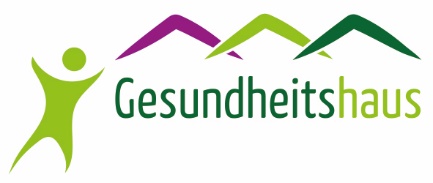 Spricht Sie die Arbeit und Vision des 
Gesundheitshauses an? Dann bewegen Sie sich mit uns auf unser neues Herzstück zu: 
die monatlichen
Inspirationsabende 
Ganzheitliches Gesundheitshaus Marburg
www.ge-haus.de Ein regelmäßiges Angebot für 
Gesundheit und Wohlbefinden  Wenn wir Gewohnheiten und einen Lebensstil anstreben, der unsere Gesundheit und Lebensfreude unterstützt, brauchen wir regelmäßig Hinweise, neue Einsichten und Ermutigung. In unserem Gesundheitshaus laufen viele wertvolle Anregungen zusammen. Eine Auswahl erprobte Erfahrungen möchten wir Ihnen kontinuierlich am ersten Abend eines jeden Monats (außer Januar und August) im Gesundheitshaus weitergeben, die Sie inspirieren werden, sich allerhand Gutes zu tun. Lassen Sie sich von unserem vielfältigen Programm überraschen. Sie können dann für den vor Ihnen liegenden Monat das aufgreifen, was zu Ihnen passt. Die Begegnungen an diesen Abenden ermöglichen einen belebenden Austausch. Nach dem Abend werden Ihnen die Inhalte per E-mail zugesandt. So ist es nicht tragisch, wenn Sie Abende verpassen.  Diese Abende werden dann zum Herzstück der Arbeit des Gesundheitshauses. Die Vision des Gesundheitshauses 
Umfassende Hilfe verstehen wir so:
Verknüpfung der Unterstützung
Medizin, Naturheilkunde, Beratung für die Seeleund Spiritualität sind die vier Säulen zur Stärkung der Gesundheit, auf die wir in ihrer gegenseitigen Bereicherung eingehen. 
Stärkung der SelbstheilungskräfteIndem wir Menschen auf ihre gesunden Anteileansprechen, werden sie handlungsfähiger,selbstsicherer, ermutigt, hoffnungsvoller.Die Botschaft für die Seele hören Wir zeigen auf, zu welchem Entwicklungsschritt ein Symptom einlädt. Liebe zur Schöpfung Wir schätzen die Natur in ihrer Schönheit. Daraus erwächst selbstverständlich das Bedürfnis, zu deren Bewahrung unseren Beitrag zu leisten.  Gesunde Spiritualität Zur Ganzheit gehört auch eine spirituelle Seite, für die wir gesunde Haltungen anstreben.  Impulse eines Abends 
Sie können u.a. zu folgenden Themenschwerpunkten Anregungen bekommen: 
Tipps für eine gesunde, ausgewogene Ernährung Ökologisch leben – leicht gemacht Gute Düfte Heilkräfte der Seele In einer Vereinsstruktur dabei seinWir wollen im Herbst 2020 einen gemeinnützigen Verein gründen, der dann die Arbeit des Gesundheitshauses tragen soll.
Wir freuen uns, wenn Sie unsere Vision unterstützen und dem Verein beitreten (was natürlich jährlich wieder kündbar ist). 
In dem jährlichen Mitgliedsbeitrag von 70 € ist die Gebühr für alle zehn Inspirationsabende und deren Materialien enthalten.  
Wer als Gast teilnehmen will, entrichtet einen Beitrag von 12 € pro Abend. Vereinsmitglieder, die an den Abenden wegen einer zu weiten Anreise nicht teilnehmen können, erhalten einen Seminargutschein von 40 € sowie das komplette Material der Inspirationsabende.Zeitablauf in 2020Wenn Sie Interesse haben, bitten wir Sie es uns bis zum 01. September wissen zu lassen. Die Vereinsgründung ist am 21. November geplant.  
Am 01. Dezember sind Sie zu unserem ersten Inspirationsabend eingeladen.   Ihr Gewinn  Es kann Ihnen zu einer guten Gewohnheit werden, sich regelmäßig stärkende Anregungen zu holen. Sie setzen für Ihre Umwelt und sich selbst ein Zeichen, dass Ihnen Ihre Gesundheit umfassend und verantwortungsvoll am Herzen liegt. Sie haben an einer Vision Anteil, die eine ganzheitliche Sicht von Gesundheit fördert. Es entsteht ein Zusammengehörigkeitsgefühl, um gemeinsam für unsere Gesundheit einzutreten. Sie fühlen sich in Ihren gesundheitlichen Anliegen unterstützt.Den Mitgliedsbeitrag können Sie komplett steuerlich absetzen.  Mithelfen?Für den Verein bedarf es eines Vorstandes von etwa fünf Personen. Entscheiden Sie sich für eine abwechslungsreiche, anregende ehrenamtliche Tätigkeit, die überschaubar ist, da es sich um etwa 4 Abende im Jahr handelt. Wenn Sie sich eine Mitarbeit grundsätzlich vorstellen könnten, melden Sie sich bitte bei uns.  Wollen Sie dabei sein? Dann bitten wir Sie, es uns sobald wie möglich wissen zu lassen.Wir freuen wir uns sehr, wenn Sie uns ein paarZeilen schreiben, am besten per Email: 
info@ge-haus.deSie erhalten weitere Informationenunter www.ge-haus.deGehen Sie dort aufwww.ge-haus.de/Überblick/Inspirationsabende Kontakt Ganzheitliches GesundheitshausOberweg 55, 35041 MarburgTelefon 06421/9720114Ihre Ansprechpartner   Dr. Dietmar und Ruth Pfennighaus haben 1987 begonnen, Gesundheitsseminare durchzuführen, 2016 das Gesundheitshaus gegründet und es seitdem weiterentwickelt. Seit Juni 2019 ist Svenja Riedel dabei, die freiberuflich geschäftsführerische Tätigkeiten übernimmt. Sie wird von Praktikantinnen unterstützt. 